В 2013 году появился новый федеральный закон ФЗ №442  «Об основах социального обслуживания граждан в РФ», вступивший в силу с 01.01.2015 г. Этот закон регламентирует правовые, экономические, а также организационные основы деятельности в области социального обслуживания граждан в РФ. На конкурс представлен материал организационного обеспечения деятельности отделения социального обслуживания на дому граждан пожилого возраста и инвалидов.Мною предлагается разработанная и апробированная с 2013  года рабочая документация, необходимая специалистам и социальным работникам отделения социального обслуживания на дому граждан пожилого возраста и инвалидов.Первый документ касается только специалистов, которые занимаются определением размера оплаты за предоставление социальных услуг: справка о расчёте среднедушевого дохода и соответствия его размеру оплаты за гарантированные услуги В новом  №442-ФЗ определяется размер платы за предоставление социальных услуг: Статья 32. Определение размера платы за предоставление социальных услуг1. Социальные услуги в форме социального обслуживания на дому и в полустационарной форме социального обслуживания предоставляются за плату или частичную плату, если на дату обращения среднедушевой доход получателей социальных услуг, рассчитанный в соответствии с частью 4 статьи 31 настоящего Федерального закона, превышает предельную величину среднедушевого дохода, установленную частью 5 статьи 31 настоящего Федерального закона.2. Размер ежемесячной платы за предоставление социальных услуг в форме социального обслуживания на дому и в полустационарной форме социального обслуживания рассчитывается на основе тарифов на социальные услуги, но не может превышать пятьдесят процентов разницы между величиной среднедушевого дохода получателя социальной услуги и предельной величиной среднедушевого дохода, установленной частью 5 статьи 31 настоящего Федерального закона Формула для расчёта этой предельной величины выглядит таким образом:       ≤      –	    :2У специалистов всегда занимало достаточно много времени, чтобы рассчитать за полную или частичную оплату, или вообще  бесплатно будет обслуживаться получатель социальных услуг. А по новому закону №442-ФЗ ещё необходимо рассчитывать предельную величину ежемесячной платы, выше которой, сколько бы не было оказано услуг, взять не имеем праваНа практике это выглядит таким образом: Из справки о размере пенсии за последние 12 месяцев рассчитать среднюю пенсию получателя социальных услуг за год.Из справки о полученных социальных выплат за 12 месяцев вывести среднюю величину социальных выплат получателя социальных услуг за год.Вычислить среднедушевой доход одинокопроживающего получателя социальных услуг, суммируя все виды доходов. Если получатель социальных услуг не одинокопроживающий, то вычислить среднедушевой доход семьи.Из полученного среднедушевого дохода получателя социальных услуг вычесть полуторный размер прожиточного минимума (для каждого региона свой) и разделить пополам.Полученная величина – это и есть то значение, превышение которого по №442-ФЗ недопустимо при оплате за социальные услуги для получателя социальных услуг.Определить вид оплаты за социальные услуги (частичная, полная, бесплатно) для получателя социальных услуг.Всё предусмотрено новым законом №442-ФЗ с точки зрения социальной справедливости. Но вычисление занимает много времени. С целью экономии рабочего времени мною была придумана форма документа в  ЕXEL  «справка о расчёте среднедушевого дохода и соответствия его размеру оплаты за гарантированные услуги», далее просто Справка. Такую форму документа в нашем отделении социального обслуживания на дому граждан пожилого возраста и инвалидов  стали использовать ещё в 2013 году. Но в связи последними законодательными изменениями в сфере социального обслуживания эту форму пришлось существенно доработать, внести некоторые изменения. Справка является рабочей,  очень удобна по простоте заполнения. Заполнение этого документа занимает до трёх минут, что существенно сэкономит рабочее время специалиста. Эта Справка содержит следующую информацию о получателе социальных услуг:Фамилия, имя, отчество, дата рождения, адрес и паспортные данные;Состав семьи, виды социальных выплат каждого члена семьи и среднедушевой доход семьиПроцент среднедушевого дохода семьи от величины прожиточного минимума, определение процентной скидки за предоставленные социальные услуги  и размера платы за предоставление социальных услуг. Так выглядит Справка:А теперь инструкция по заполнению этого документа:Должен быть доступ к программе «Социальная защита», из которой берётся информация по всем социальным выплатам получателя социальных услуг. Из этой программы берётся документ «социальные выплаты», переводится в форму ЕXEL, из этой формы копируются необходимые ячейки и вставляются в Справку в ячейки, выделенные жёлтым цветом. Такое заполнение Справки занимает минуту рабочего времени.Если нет доступа к программе «Социальная защита», то в выделенные ячейки жёлтым цветом переносится информация с бумажного носителя справки «социальные выплаты», это займёт больше времени.Число строк (1,2,3) можно увеличивать и уменьшать в зависимости от количества выплат членам семьи.Все ячейки, выделенные зелёным цветом, заполняются специалистом: члены семьи, пенсии за год (строка 4), количество членов семьи (строка 8), прожиточный минимум (строка 10), дата заполнения справки. Процент по  частичной оплате социальных услуг выбирается из строки 12, это либо 60%, либо 80%. Значение в зелёной ячейке строки 11 считается автоматически при заполнении исходных данных, и это полученное значение соответствует:             полной оплате      – свыше 200%,             частичной 80%     - в границах (176-200)%,            частичной 60%     - в границах (151-175)%,            бесплатно              - ниже 151%.    Выбираем соответствующий вид оплаты социальных услуг (полная оплата, 80%, 60%, бесплатно) и вносим его в  синюю ячейку.Осталось на заполненном документе поставить специалисту  подпись, печать организации и подшить в личное дело получателя социальных услуг, чтобы руководствоваться этим документом в течение года до утверждения нового прожиточного минимума по региону. Эта Справка заполняется просто и быстро. Один специалист может в течение рабочего дня (7 часов) заполнить такие Справки в среднем на 60-80 обслуживаемых. Это очень хороший показатель экономии рабочего времени. Думаю, что этот документ будет полезен в работе тем, кто не придумал ещё своей формы документа для расчёта среднедушевого дохода и соответствия его размеру оплаты за гарантированные услуги, а по старинке, как мы несколько лет тому назад, вычисляют необходимые в работе значения на калькуляторе.Отчёт социального работникаВторой  документ «Отчёт социального работника», дальше по тексту просто Отчёт  относится  к ежемесячной отчётной документации социального работника в отделении социального обслуживания на дому граждан пожилого возраста и инвалидов. Разработан  был в 2013 году.  В настоящее время Отчёт  является рабочим документом  в нашей организации, хотя с 2013 года он претерпел значительные изменения. Отчёт выполняется в форме EXEL. Этот документ размещён на нескольких листах. Первый и второй лист (остальные аналогично второму) выглядят таким образом:Первый лист и есть отчёт социального работника за отработанный период, по сути это свод, куда суммируются показатели из актов выполненных работ. Остальные листы этого Отчёта являются актами  выполненных работ, число заполненных актов соответствует числу закреплённых обслуживаемых за  данным социальным работником. Акты заполняются в электронном виде социальным работником, распечатываются, подписываются сторонами и предоставляются заведующему отделения социального обслуживания на дому граждан пожилого возраста и инвалидов вместе с отчётом. Форма этого документа тоже очень проста и удобна. Все зелёные ячейки заполняются социальным работникам в соответствии со своими рабочими дневниками. Остальное всё считается автоматически: общее количество предоставленных услуг по наименованиям услуг, всего услуг, всего собранных средств, выработка  рабочего времени социальным работником. Из такого отчёта видна загруженность социального работника, наиболее востребованные виды услуг и т.д.  Этот документ является у нас самым необходимым для социального работника. Такая форма Отчёта значительно экономит время социального работника при заполнении отчётной документации, он может видеть и оценить свои трудовые показатели. Кроме этого такие Отчёты, сданные заведующим  отделения социального обслуживания на дому, очень удобны для составления отчётов работы отделения в целом. Опять же в целях экономии рабочего времени и единой красивой формы документации такой  Отчёт сразу стал основным рабочим документом нашей организации.  Думаю, что моя разработка будет полезным и удобным инструментом для многих социальных работников, заведующих отделений социального обслуживания на дому граждан пожилого возраста и инвалидов. Рабочие формы этих двух документов в форме EXEL  (справка о расчёте среднедушевого дохода и соответствия его размеру оплаты за гарантированные услуги и отчёт социального работника) находятся в приложении к этому материалу.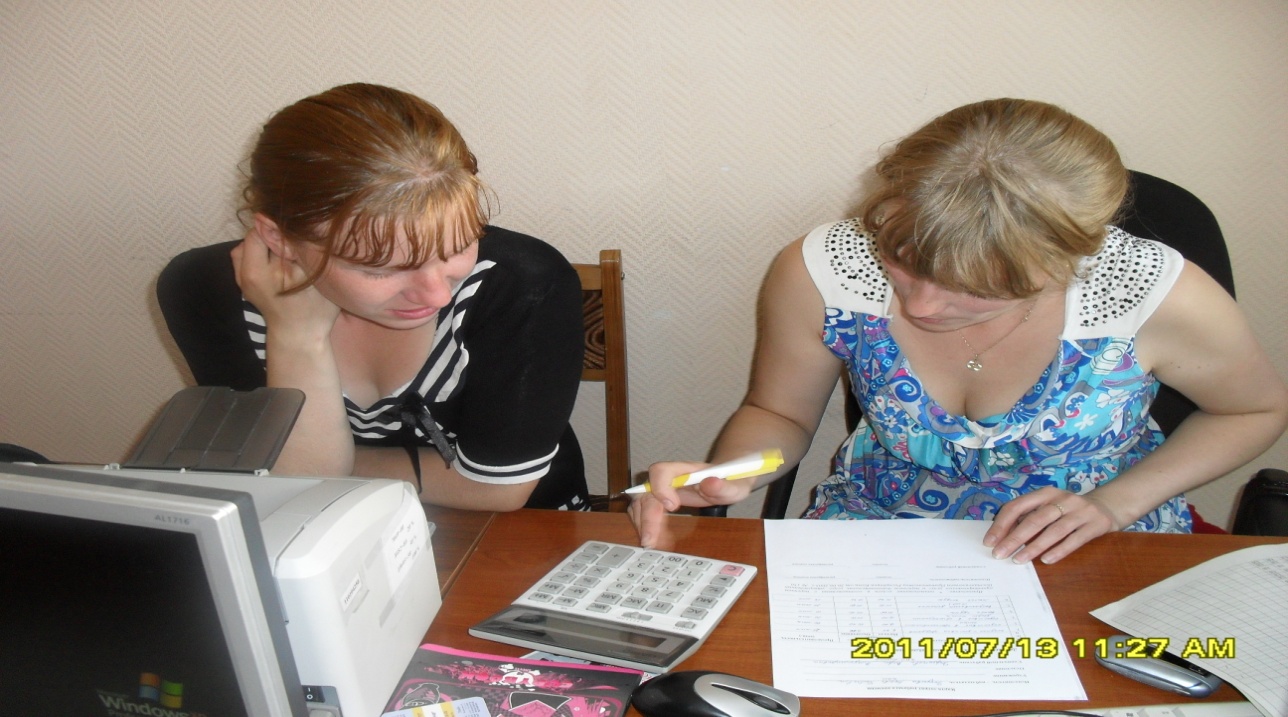 ГБУ РК "Центр по предоставлению государственных услуг в сфере социальной защиты населения Усть-Цилемского района"ГБУ РК "Центр по предоставлению государственных услуг в сфере социальной защиты населения Усть-Цилемского района"ГБУ РК "Центр по предоставлению государственных услуг в сфере социальной защиты населения Усть-Цилемского района"ГБУ РК "Центр по предоставлению государственных услуг в сфере социальной защиты населения Усть-Цилемского района"ГБУ РК "Центр по предоставлению государственных услуг в сфере социальной защиты населения Усть-Цилемского района"ГБУ РК "Центр по предоставлению государственных услуг в сфере социальной защиты населения Усть-Цилемского района"ГБУ РК "Центр по предоставлению государственных услуг в сфере социальной защиты населения Усть-Цилемского района"С П Р А В К АС П Р А В К АС П Р А В К АС П Р А В К АС П Р А В К АС П Р А В К АС П Р А В К Ао расчёте среднедушевого дохода и соответствия его размеру оплаты за гарантированные услугио расчёте среднедушевого дохода и соответствия его размеру оплаты за гарантированные услугио расчёте среднедушевого дохода и соответствия его размеру оплаты за гарантированные услугио расчёте среднедушевого дохода и соответствия его размеру оплаты за гарантированные услугио расчёте среднедушевого дохода и соответствия его размеру оплаты за гарантированные услугио расчёте среднедушевого дохода и соответствия его размеру оплаты за гарантированные услугио расчёте среднедушевого дохода и соответствия его размеру оплаты за гарантированные услугиФ.И.О.Иванов Иван Иванович, 00.00.0000г.р., Паспорт: 000000000000 Иванов Иван Иванович, 00.00.0000г.р., Паспорт: 000000000000 Иванов Иван Иванович, 00.00.0000г.р., Паспорт: 000000000000 Иванов Иван Иванович, 00.00.0000г.р., Паспорт: 000000000000 Иванов Иван Иванович, 00.00.0000г.р., Паспорт: 000000000000 Иванов Иван Иванович, 00.00.0000г.р., Паспорт: 000000000000 Адрес: 00000000, ул.000000, д. 00000000Адрес: 00000000, ул.000000, д. 00000000Адрес: 00000000, ул.000000, д. 00000000Адрес: 00000000, ул.000000, д. 00000000Адрес: 00000000, ул.000000, д. 00000000Адрес: 00000000, ул.000000, д. 00000000совокупный  средемесячный доход№члены семьичлены семьиИванов И.И.Иванова М.П.совокупный  средемесячный доход105000200 МСП по оплате жилого помещения и коммунальных услуг согласно региональному законодательству05000200 МСП по оплате жилого помещения и коммунальных услуг согласно региональному законодательству2 567,002 567,00205020000 МСП республиканская ежемесячная денежная выплата05020000 МСП республиканская ежемесячная денежная выплата8 562,000,0030320     Республиканская денежная выплата0320     Республиканская денежная выплата1 000,001 000,004сумарная пенсия (июнь 2016г.- май 2017г.)сумарная пенсия (июнь 2016г.- май 2017г.)219 072,26203 607,335общий доход за годобщий доход за год231 201,26207 174,336количество месяцев расчётного периодаколичество месяцев расчётного периода1212127среднемесячный доходсреднемесячный доход19 266,7717 264,530,0036 531,308количество членов семьиколичество членов семьи29среднедушевой доходсреднедушевой доход18 265,6510прожиточный минимумпрожиточный минимум1088211% среднедушевого дохода от величины прожиточного минимума% среднедушевого дохода от величины прожиточного минимума16812частичная оплата за социальные услугичастичная оплата за социальные услуги60%80%13нижний пределнижний предел151%176%14верхний пределверхний предел175%200%определение размера оплаты за предоставленные гарантированные услуги по договоруопределение размера оплаты за предоставленные гарантированные услуги по договоруопределение размера оплаты за предоставленные гарантированные услуги по договорупредельная величина среднедушевого доходапредельная величина среднедушевого доходапредельная величина среднедушевого дохода16323,00определение размера оплаты за предоставленные гарантированные услуги по договоруопределение размера оплаты за предоставленные гарантированные услуги по договоруопределение размера оплаты за предоставленные гарантированные услуги по договору10882,001,5016323,0050,00%60%60%60%размер ежемесячной платы не должен превышать (№442-ФЗ, ст.32)размер ежемесячной платы не должен превышать (№442-ФЗ, ст.32)размер ежемесячной платы не должен превышать (№442-ФЗ, ст.32)971,32дата05.07.2017расчёт произвёл    зав.ОСО на дому                                                  Л.Я. Пичуговарасчёт произвёл    зав.ОСО на дому                                                  Л.Я. Пичуговарасчёт произвёл    зав.ОСО на дому                                                  Л.Я. Пичуговарасчёт произвёл    зав.ОСО на дому                                                  Л.Я. Пичуговарасчёт произвёл    зав.ОСО на дому                                                  Л.Я. Пичуговарасчёт произвёл    зав.ОСО на дому                                                  Л.Я. Пичуговарасчёт произвёл    зав.ОСО на дому                                                  Л.Я. Пичуговарасчёт произвёл    зав.ОСО на дому                                                  Л.Я. Пичуговарасчёт произвёл    зав.ОСО на дому                                                  Л.Я. Пичуговарасчёт произвёл    зав.ОСО на дому                                                  Л.Я. Пичуговарасчёт произвёл    зав.ОСО на дому                                                  Л.Я. Пичуговарасчёт произвёл    зав.ОСО на дому                                                  Л.Я. Пичуговарасчёт произвёл    зав.ОСО на дому                                                  Л.Я. Пичуговарасчёт произвёл    зав.ОСО на дому                                                  Л.Я. Пичуговаместо для печатиОТЧЕТ СОЦИАЛЬНОГО РАБОТНИКАОТЧЕТ СОЦИАЛЬНОГО РАБОТНИКАОТЧЕТ СОЦИАЛЬНОГО РАБОТНИКАОТЧЕТ СОЦИАЛЬНОГО РАБОТНИКАОТЧЕТ СОЦИАЛЬНОГО РАБОТНИКАОТЧЕТ СОЦИАЛЬНОГО РАБОТНИКАОТЧЕТ СОЦИАЛЬНОГО РАБОТНИКАОТЧЕТ СОЦИАЛЬНОГО РАБОТНИКАОТЧЕТ СОЦИАЛЬНОГО РАБОТНИКАОТЧЕТ СОЦИАЛЬНОГО РАБОТНИКАОТЧЕТ СОЦИАЛЬНОГО РАБОТНИКАОТЧЕТ СОЦИАЛЬНОГО РАБОТНИКААНО Межрайонный центр социального обслуживания населения "Доверие"АНО Межрайонный центр социального обслуживания населения "Доверие"АНО Межрайонный центр социального обслуживания населения "Доверие"АНО Межрайонный центр социального обслуживания населения "Доверие"АНО Межрайонный центр социального обслуживания населения "Доверие"АНО Межрайонный центр социального обслуживания населения "Доверие"АНО Межрайонный центр социального обслуживания населения "Доверие"АНО Межрайонный центр социального обслуживания населения "Доверие"АНО Межрайонный центр социального обслуживания населения "Доверие"АНО Межрайонный центр социального обслуживания населения "Доверие"АНО Межрайонный центр социального обслуживания населения "Доверие"АНО Межрайонный центр социального обслуживания населения "Доверие"Иванов Иван ИвановичИванов Иван ИвановичИванов Иван ИвановичИванов Иван ИвановичИванов Иван ИвановичИванов Иван ИвановичИванов Иван ИвановичИванов Иван ИвановичИванов Иван ИвановичИванов Иван ИвановичИванов Иван ИвановичИванов Иван Иванович(Ф. И. О. социального работника)(Ф. И. О. социального работника)(Ф. И. О. социального работника)(Ф. И. О. социального работника)(Ф. И. О. социального работника)(Ф. И. О. социального работника)(Ф. И. О. социального работника)(Ф. И. О. социального работника)(Ф. И. О. социального работника)(Ф. И. О. социального работника)(Ф. И. О. социального работника)(Ф. И. О. социального работника)СВОДНАЯ ИНФОРМАЦИЯ ПО ВСЕМ ОБСЛУЖИВАЕМЫМ КЛИЕНТАМ                                                                                                                                                                                                    ( таблица считает самостоятельно, графы заполнять не надо!!!)СВОДНАЯ ИНФОРМАЦИЯ ПО ВСЕМ ОБСЛУЖИВАЕМЫМ КЛИЕНТАМ                                                                                                                                                                                                    ( таблица считает самостоятельно, графы заполнять не надо!!!)СВОДНАЯ ИНФОРМАЦИЯ ПО ВСЕМ ОБСЛУЖИВАЕМЫМ КЛИЕНТАМ                                                                                                                                                                                                    ( таблица считает самостоятельно, графы заполнять не надо!!!)СВОДНАЯ ИНФОРМАЦИЯ ПО ВСЕМ ОБСЛУЖИВАЕМЫМ КЛИЕНТАМ                                                                                                                                                                                                    ( таблица считает самостоятельно, графы заполнять не надо!!!)СВОДНАЯ ИНФОРМАЦИЯ ПО ВСЕМ ОБСЛУЖИВАЕМЫМ КЛИЕНТАМ                                                                                                                                                                                                    ( таблица считает самостоятельно, графы заполнять не надо!!!)СВОДНАЯ ИНФОРМАЦИЯ ПО ВСЕМ ОБСЛУЖИВАЕМЫМ КЛИЕНТАМ                                                                                                                                                                                                    ( таблица считает самостоятельно, графы заполнять не надо!!!)СВОДНАЯ ИНФОРМАЦИЯ ПО ВСЕМ ОБСЛУЖИВАЕМЫМ КЛИЕНТАМ                                                                                                                                                                                                    ( таблица считает самостоятельно, графы заполнять не надо!!!)СВОДНАЯ ИНФОРМАЦИЯ ПО ВСЕМ ОБСЛУЖИВАЕМЫМ КЛИЕНТАМ                                                                                                                                                                                                    ( таблица считает самостоятельно, графы заполнять не надо!!!)СВОДНАЯ ИНФОРМАЦИЯ ПО ВСЕМ ОБСЛУЖИВАЕМЫМ КЛИЕНТАМ                                                                                                                                                                                                    ( таблица считает самостоятельно, графы заполнять не надо!!!)СВОДНАЯ ИНФОРМАЦИЯ ПО ВСЕМ ОБСЛУЖИВАЕМЫМ КЛИЕНТАМ                                                                                                                                                                                                    ( таблица считает самостоятельно, графы заполнять не надо!!!)СВОДНАЯ ИНФОРМАЦИЯ ПО ВСЕМ ОБСЛУЖИВАЕМЫМ КЛИЕНТАМ                                                                                                                                                                                                    ( таблица считает самостоятельно, графы заполнять не надо!!!)СВОДНАЯ ИНФОРМАЦИЯ ПО ВСЕМ ОБСЛУЖИВАЕМЫМ КЛИЕНТАМ                                                                                                                                                                                                    ( таблица считает самостоятельно, графы заполнять не надо!!!)СВОДНАЯ ИНФОРМАЦИЯ ПО ВСЕМ ОБСЛУЖИВАЕМЫМ КЛИЕНТАМ                                                                                                                                                                                                    ( таблица считает самостоятельно, графы заполнять не надо!!!)Период предоставления социальных услуг:                                                                                                                                               с "__01___"_________10_______2017 г.                 по   "__28___"_____________10_________2017 г.       Период предоставления социальных услуг:                                                                                                                                               с "__01___"_________10_______2017 г.                 по   "__28___"_____________10_________2017 г.       Период предоставления социальных услуг:                                                                                                                                               с "__01___"_________10_______2017 г.                 по   "__28___"_____________10_________2017 г.       Период предоставления социальных услуг:                                                                                                                                               с "__01___"_________10_______2017 г.                 по   "__28___"_____________10_________2017 г.       Период предоставления социальных услуг:                                                                                                                                               с "__01___"_________10_______2017 г.                 по   "__28___"_____________10_________2017 г.       Период предоставления социальных услуг:                                                                                                                                               с "__01___"_________10_______2017 г.                 по   "__28___"_____________10_________2017 г.       Период предоставления социальных услуг:                                                                                                                                               с "__01___"_________10_______2017 г.                 по   "__28___"_____________10_________2017 г.       Период предоставления социальных услуг:                                                                                                                                               с "__01___"_________10_______2017 г.                 по   "__28___"_____________10_________2017 г.       Период предоставления социальных услуг:                                                                                                                                               с "__01___"_________10_______2017 г.                 по   "__28___"_____________10_________2017 г.       Период предоставления социальных услуг:                                                                                                                                               с "__01___"_________10_______2017 г.                 по   "__28___"_____________10_________2017 г.       Период предоставления социальных услуг:                                                                                                                                               с "__01___"_________10_______2017 г.                 по   "__28___"_____________10_________2017 г.       Период предоставления социальных услуг:                                                                                                                                               с "__01___"_________10_______2017 г.                 по   "__28___"_____________10_________2017 г.       Период предоставления социальных услуг:                                                                                                                                               с "__01___"_________10_______2017 г.                 по   "__28___"_____________10_________2017 г.       №Наименование услугиНаименование услугиНорма времени на 1 соц. услугу (мин.)Временные затраты (мин)Временные затраты (мин)Стоимость           1 услуги в соответствии с тарифами (руб.)Стоимость           1 услуги в соответствии с тарифами (руб.)Количество оказанных услуг за месяцКоличество оказанных услуг за месяцСтоимость услуг (руб.)Стоимость услуг (руб.)Стоимость услуг (руб.)№Наименование услугиНаименование услугиНорма времени на 1 соц. услугу (мин.)Временные затраты (мин)Временные затраты (мин)Стоимость           1 услуги в соответствии с тарифами (руб.)Стоимость           1 услуги в соответствии с тарифами (руб.)Количество оказанных услуг за месяцКоличество оказанных услуг за месяцв соответствии с тарифамиПо договоруПо договору1Покупка за счёт средств получателя социальных услуг и доставка на дом продуктов питания, пром-ых товаров первой необх., средств санитарии и гигиены, средств ухода, книг, газет, журналовПокупка за счёт средств получателя социальных услуг и доставка на дом продуктов питания, пром-ых товаров первой необх., средств санитарии и гигиены, средств ухода, книг, газет, журналов30810810157,20157,2027,0027,004244,403112,563112,562Помощь в приготовлении пищиПомощь в приготовлении пищи3016201620157,20157,2054,0054,008488,806476,646476,643Оплата за счёт средств получателя социальных услуг жилищно-коммунальных услуг и услуг связиОплата за счёт средств получателя социальных услуг жилищно-коммунальных услуг и услуг связи30150150157,20157,205,005,00786,00628,80628,804Сдача за счёт средств получателя социальных услуг вещей в стирку, химчистку, ремонт и обратная их доставкаСдача за счёт средств получателя социальных услуг вещей в стирку, химчистку, ремонт и обратная их доставка60240240314,40314,404,004,001257,60754,56754,565.1.Покупка за счёт средств получателя соц. услуг топлива, топка печей, обесп. водой Покупка за счёт средств получателя соц. услуг топлива, топка печей, обесп. водой 20420420104,80104,8021,0021,002200,801425,281425,285.2.Покупка за счёт средств получателя соц. услуг топлива, топка печей, обесп. водой Покупка за счёт средств получателя соц. услуг топлива, топка печей, обесп. водой 20880880104,80104,8044,0044,004611,202976,322976,326Уборка жилых помещенийУборка жилых помещений3018301830157,20157,2061,0061,009589,207262,647262,647Предоставление гигиенических услуг лицам, не способным по состоянию здоровья сам-но осуществлять за собой уходПредоставление гигиенических услуг лицам, не способным по состоянию здоровья сам-но осуществлять за собой уход2017201720104,80104,8086,0086,009012,807042,567042,568Помощь в приёме пищи (кормление)Помощь в приёме пищи (кормление)3019201920157,20157,2064,0064,0010060,808048,648048,649Содействие в обеспечении по заключению врачей лекартвенными препаратами и изделиями медицинского назначенияСодействие в обеспечении по заключению врачей лекартвенными препаратами и изделиями медицинского назначения30120120157,20157,204,004,00628,80440,16440,1610Расчистка снегаРасчистка снега2000104,80104,800,000,000,000,000,0011Измерение температуры тела, артериального давления, контроль за приёмом лекарств и др.Измерение температуры тела, артериального давления, контроль за приёмом лекарств и др.552052026,2026,20104,00104,002724,802137,922137,92Итого:Итого:Итого:Итого:1023010230--474,00474,0053605,2040306,0840306,08     Полная стоимость услуг согласно утвержденным тарифам     Полная стоимость услуг согласно утвержденным тарифам     Полная стоимость услуг согласно утвержденным тарифам     Полная стоимость услуг согласно утвержденным тарифам     Полная стоимость услуг согласно утвержденным тарифам     Полная стоимость услуг согласно утвержденным тарифам     Полная стоимость услуг согласно утвержденным тарифам     Полная стоимость услуг согласно утвержденным тарифам     Полная стоимость услуг согласно утвержденным тарифам     Полная стоимость услуг согласно утвержденным тарифам53605,2040306,0840306,08Объем собранных средств с учетом размера предельной оплаты за социльные услуги (руб., коп.)Объем собранных средств с учетом размера предельной оплаты за социльные услуги (руб., коп.)Объем собранных средств с учетом размера предельной оплаты за социльные услуги (руб., коп.)Объем собранных средств с учетом размера предельной оплаты за социльные услуги (руб., коп.)Объем собранных средств с учетом размера предельной оплаты за социльные услуги (руб., коп.)Объем собранных средств с учетом размера предельной оплаты за социльные услуги (руб., коп.)Объем собранных средств с учетом размера предельной оплаты за социльные услуги (руб., коп.)Объем собранных средств с учетом размера предельной оплаты за социльные услуги (руб., коп.)Объем собранных средств с учетом размера предельной оплаты за социльные услуги (руб., коп.)Объем собранных средств с учетом размера предельной оплаты за социльные услуги (руб., коп.)Объем собранных средств с учетом размера предельной оплаты за социльные услуги (руб., коп.)Объем собранных средств с учетом размера предельной оплаты за социльные услуги (руб., коп.)6344,84Подпись социального работника/ расшифровка подписи)Подпись социального работника/ расшифровка подписи)Подпись социального работника/ расшифровка подписи)Подпись социального работника/ расшифровка подписи)Подпись социального работника/ расшифровка подписи)Подпись социального работника/ расшифровка подписи)Подпись социального работника/ расшифровка подписи)Подпись социального работника/ расшифровка подписи)Подпись социального работника/ расшифровка подписи)Подпись социального работника/ расшифровка подписи)Подпись социального работника/ расшифровка подписи)________________________/__Иванов И.И.____________________________/__Иванов И.И.____________________________/__Иванов И.И.____________________________/__Иванов И.И.____________________________/__Иванов И.И.____________________________/__Иванов И.И.____________________________/__Иванов И.И.____________________________/__Иванов И.И.____________________________/__Иванов И.И.____________________________/__Иванов И.И.____________________________/__Иванов И.И.____"______" ______________ 2017 год"______" ______________ 2017 год"______" ______________ 2017 год"______" ______________ 2017 год"______" ______________ 2017 год"______" ______________ 2017 год"______" ______________ 2017 год"______" ______________ 2017 год"______" ______________ 2017 год"______" ______________ 2017 год"______" ______________ 2017 год"______" ______________ 2017 год"______" ______________ 2017 год"______" ______________ 2017 год"______" ______________ 2017 год"______" ______________ 2017 год"______" ______________ 2017 год"______" ______________ 2017 год"______" ______________ 2017 год"______" ______________ 2017 год"______" ______________ 2017 год"______" ______________ 2017 годУтверждаю: заведующий ОСО на дому №3 АНО    ЦСОН "Доверие"Утверждаю: заведующий ОСО на дому №3 АНО    ЦСОН "Доверие"Утверждаю: заведующий ОСО на дому №3 АНО    ЦСОН "Доверие"Утверждаю: заведующий ОСО на дому №3 АНО    ЦСОН "Доверие"Утверждаю: заведующий ОСО на дому №3 АНО    ЦСОН "Доверие"Утверждаю: заведующий ОСО на дому №3 АНО    ЦСОН "Доверие"Утверждаю: заведующий ОСО на дому №3 АНО    ЦСОН "Доверие"Утверждаю: заведующий ОСО на дому №3 АНО    ЦСОН "Доверие"Утверждаю: заведующий ОСО на дому №3 АНО    ЦСОН "Доверие"Утверждаю: заведующий ОСО на дому №3 АНО    ЦСОН "Доверие"Утверждаю: заведующий ОСО на дому №3 АНО    ЦСОН "Доверие"Утверждаю: заведующий ОСО на дому №3 АНО    ЦСОН "Доверие"Утверждаю: заведующий ОСО на дому №3 АНО    ЦСОН "Доверие"Утверждаю: заведующий ОСО на дому №3 АНО    ЦСОН "Доверие"___________________/__ФИО___________________/__ФИО___________________/__ФИО___________________/__ФИО___________________/__ФИО___________________/__ФИО___________________/__ФИО"_______"_____________________2017 г"_______"_____________________2017 г"_______"_____________________2017 г"_______"_____________________2017 г"_______"_____________________2017 г"_______"_____________________2017 г"_______"_____________________2017 гАКТ приёма-сдачи социальных услугАКТ приёма-сдачи социальных услугАКТ приёма-сдачи социальных услугАКТ приёма-сдачи социальных услугАКТ приёма-сдачи социальных услугАКТ приёма-сдачи социальных услугАКТ приёма-сдачи социальных услугАКТ приёма-сдачи социальных услугФ.И.О. получателя соц.услуг___________Иванова Мария Ивановна_____Ф.И.О. получателя соц.услуг___________Иванова Мария Ивановна_____Ф.И.О. получателя соц.услуг___________Иванова Мария Ивановна_____Ф.И.О. получателя соц.услуг___________Иванова Мария Ивановна_____Ф.И.О. получателя соц.услуг___________Иванова Мария Ивановна_____Ф.И.О. получателя соц.услуг___________Иванова Мария Ивановна_____Ф.И.О. получателя соц.услуг___________Иванова Мария Ивановна_____Ф.И.О. получателя соц.услуг___________Иванова Мария Ивановна_____Ф.И.О. получателя соц.услуг___________Иванова Мария Ивановна_____Период предоставления социальных услуг:                                                                                                                                с "__01_"____10_________2017 г.                 по "__28__"_______10_______________2017 г.Период предоставления социальных услуг:                                                                                                                                с "__01_"____10_________2017 г.                 по "__28__"_______10_______________2017 г.Период предоставления социальных услуг:                                                                                                                                с "__01_"____10_________2017 г.                 по "__28__"_______10_______________2017 г.Период предоставления социальных услуг:                                                                                                                                с "__01_"____10_________2017 г.                 по "__28__"_______10_______________2017 г.Период предоставления социальных услуг:                                                                                                                                с "__01_"____10_________2017 г.                 по "__28__"_______10_______________2017 г.Период предоставления социальных услуг:                                                                                                                                с "__01_"____10_________2017 г.                 по "__28__"_______10_______________2017 г.Период предоставления социальных услуг:                                                                                                                                с "__01_"____10_________2017 г.                 по "__28__"_______10_______________2017 г.Период предоставления социальных услуг:                                                                                                                                с "__01_"____10_________2017 г.                 по "__28__"_______10_______________2017 г.Период предоставления социальных услуг:                                                                                                                                с "__01_"____10_________2017 г.                 по "__28__"_______10_______________2017 г.            Автономная некомерческая организация Межрайонный центр социального обслуживания населения  "Доверие" в соответствие с Договором №_348___от  26_____"сентября______________2017____г. предоставлены следующие социальные услуги на условиях: бесплатно, частичной оплаты___80___% от утверждённых тарифов, полной оплаты                                                                                                                                                                                                                                                                                                              (нужное подчеркнуть)            Автономная некомерческая организация Межрайонный центр социального обслуживания населения  "Доверие" в соответствие с Договором №_348___от  26_____"сентября______________2017____г. предоставлены следующие социальные услуги на условиях: бесплатно, частичной оплаты___80___% от утверждённых тарифов, полной оплаты                                                                                                                                                                                                                                                                                                              (нужное подчеркнуть)            Автономная некомерческая организация Межрайонный центр социального обслуживания населения  "Доверие" в соответствие с Договором №_348___от  26_____"сентября______________2017____г. предоставлены следующие социальные услуги на условиях: бесплатно, частичной оплаты___80___% от утверждённых тарифов, полной оплаты                                                                                                                                                                                                                                                                                                              (нужное подчеркнуть)            Автономная некомерческая организация Межрайонный центр социального обслуживания населения  "Доверие" в соответствие с Договором №_348___от  26_____"сентября______________2017____г. предоставлены следующие социальные услуги на условиях: бесплатно, частичной оплаты___80___% от утверждённых тарифов, полной оплаты                                                                                                                                                                                                                                                                                                              (нужное подчеркнуть)            Автономная некомерческая организация Межрайонный центр социального обслуживания населения  "Доверие" в соответствие с Договором №_348___от  26_____"сентября______________2017____г. предоставлены следующие социальные услуги на условиях: бесплатно, частичной оплаты___80___% от утверждённых тарифов, полной оплаты                                                                                                                                                                                                                                                                                                              (нужное подчеркнуть)            Автономная некомерческая организация Межрайонный центр социального обслуживания населения  "Доверие" в соответствие с Договором №_348___от  26_____"сентября______________2017____г. предоставлены следующие социальные услуги на условиях: бесплатно, частичной оплаты___80___% от утверждённых тарифов, полной оплаты                                                                                                                                                                                                                                                                                                              (нужное подчеркнуть)            Автономная некомерческая организация Межрайонный центр социального обслуживания населения  "Доверие" в соответствие с Договором №_348___от  26_____"сентября______________2017____г. предоставлены следующие социальные услуги на условиях: бесплатно, частичной оплаты___80___% от утверждённых тарифов, полной оплаты                                                                                                                                                                                                                                                                                                              (нужное подчеркнуть)            Автономная некомерческая организация Межрайонный центр социального обслуживания населения  "Доверие" в соответствие с Договором №_348___от  26_____"сентября______________2017____г. предоставлены следующие социальные услуги на условиях: бесплатно, частичной оплаты___80___% от утверждённых тарифов, полной оплаты                                                                                                                                                                                                                                                                                                              (нужное подчеркнуть)            Автономная некомерческая организация Межрайонный центр социального обслуживания населения  "Доверие" в соответствие с Договором №_348___от  26_____"сентября______________2017____г. предоставлены следующие социальные услуги на условиях: бесплатно, частичной оплаты___80___% от утверждённых тарифов, полной оплаты                                                                                                                                                                                                                                                                                                              (нужное подчеркнуть)            Автономная некомерческая организация Межрайонный центр социального обслуживания населения  "Доверие" в соответствие с Договором №_348___от  26_____"сентября______________2017____г. предоставлены следующие социальные услуги на условиях: бесплатно, частичной оплаты___80___% от утверждённых тарифов, полной оплаты                                                                                                                                                                                                                                                                                                              (нужное подчеркнуть)            Автономная некомерческая организация Межрайонный центр социального обслуживания населения  "Доверие" в соответствие с Договором №_348___от  26_____"сентября______________2017____г. предоставлены следующие социальные услуги на условиях: бесплатно, частичной оплаты___80___% от утверждённых тарифов, полной оплаты                                                                                                                                                                                                                                                                                                              (нужное подчеркнуть)            Автономная некомерческая организация Межрайонный центр социального обслуживания населения  "Доверие" в соответствие с Договором №_348___от  26_____"сентября______________2017____г. предоставлены следующие социальные услуги на условиях: бесплатно, частичной оплаты___80___% от утверждённых тарифов, полной оплаты                                                                                                                                                                                                                                                                                                              (нужное подчеркнуть)            Автономная некомерческая организация Межрайонный центр социального обслуживания населения  "Доверие" в соответствие с Договором №_348___от  26_____"сентября______________2017____г. предоставлены следующие социальные услуги на условиях: бесплатно, частичной оплаты___80___% от утверждённых тарифов, полной оплаты                                                                                                                                                                                                                                                                                                              (нужное подчеркнуть)            Автономная некомерческая организация Межрайонный центр социального обслуживания населения  "Доверие" в соответствие с Договором №_348___от  26_____"сентября______________2017____г. предоставлены следующие социальные услуги на условиях: бесплатно, частичной оплаты___80___% от утверждённых тарифов, полной оплаты                                                                                                                                                                                                                                                                                                              (нужное подчеркнуть)            Автономная некомерческая организация Межрайонный центр социального обслуживания населения  "Доверие" в соответствие с Договором №_348___от  26_____"сентября______________2017____г. предоставлены следующие социальные услуги на условиях: бесплатно, частичной оплаты___80___% от утверждённых тарифов, полной оплаты                                                                                                                                                                                                                                                                                                              (нужное подчеркнуть)            Автономная некомерческая организация Межрайонный центр социального обслуживания населения  "Доверие" в соответствие с Договором №_348___от  26_____"сентября______________2017____г. предоставлены следующие социальные услуги на условиях: бесплатно, частичной оплаты___80___% от утверждённых тарифов, полной оплаты                                                                                                                                                                                                                                                                                                              (нужное подчеркнуть)            Автономная некомерческая организация Межрайонный центр социального обслуживания населения  "Доверие" в соответствие с Договором №_348___от  26_____"сентября______________2017____г. предоставлены следующие социальные услуги на условиях: бесплатно, частичной оплаты___80___% от утверждённых тарифов, полной оплаты                                                                                                                                                                                                                                                                                                              (нужное подчеркнуть)            Автономная некомерческая организация Межрайонный центр социального обслуживания населения  "Доверие" в соответствие с Договором №_348___от  26_____"сентября______________2017____г. предоставлены следующие социальные услуги на условиях: бесплатно, частичной оплаты___80___% от утверждённых тарифов, полной оплаты                                                                                                                                                                                                                                                                                                              (нужное подчеркнуть)№Наименование услугиДаты предоставления услугДаты предоставления услугДаты предоставления услугСтоимость           1 услуги в соответствии с тарифами (руб.)Количество оказанных услуг за месяцСтоимость услуг (руб.)Стоимость услуг (руб.)№Наименование услугиДаты предоставления услугДаты предоставления услугДаты предоставления услугСтоимость           1 услуги в соответствии с тарифами (руб.)Количество оказанных услуг за месяцв соответствии с тарифами80%1Покупка за счёт средств получателя социальных услуг и доставка на дом продуктов питания, пром-ых товаров первой необх., средств санитарии и гигиены, средств ухода, книг, газет, журналов2,4,6,9,11,13,16,18,20,23,25,272,4,6,9,11,13,16,18,20,23,25,272,4,6,9,11,13,16,18,20,23,25,27157,2013,002043,601634,882Помощь в приготовлении пищи3,4,6,9,10,11,12,13,15,16,17,18,20,21,23,24,25,27,28,30,313,4,6,9,10,11,12,13,15,16,17,18,20,21,23,24,25,27,28,30,313,4,6,9,10,11,12,13,15,16,17,18,20,21,23,24,25,27,28,30,31157,2044,006916,805533,443Оплата за счёт средств получателя социальных услуг жилищно-коммунальных услуг и услуг связи17,3117,3117,31157,202,00314,40251,524Сдача за счёт средств получателя социальных услуг вещей в стирку, химчистку, ремонт и обратная их доставка314,400,000,000,005.1.Покупка за счёт средств получателя соц. услуг топлива, топка печей, обесп. водой 4,5,10,26,304,5,10,26,304,5,10,26,30104,805,00524,00419,205.2.Покупка за счёт средств получателя соц. услуг топлива, топка печей, обесп. водой 104,800,000,000,006Уборка жилых помещений3,4,6,9,10,11,12,13,15,16,17,18,20,21,23,24,25,27,28,30,313,4,6,9,10,11,12,13,15,16,17,18,20,21,23,24,25,27,28,30,313,4,6,9,10,11,12,13,15,16,17,18,20,21,23,24,25,27,28,30,31157,2022,003458,402766,727Предоставление гигиенических услуг лицам, не способным по состоянию здоровья сам-но осуществлять за собой уход3,4,6,9,10,11,12,13,15,16,17,18,20,21,23,24,25,27,28,30,313,4,6,9,10,11,12,13,15,16,17,18,20,21,23,24,25,27,28,30,313,4,6,9,10,11,12,13,15,16,17,18,20,21,23,24,25,27,28,30,31104,8078,008174,406539,528Помощь в приёме пищи (кормление)3,4,6,9,10,11,12,13,15,16,17,18,20,21,23,24,25,27,28,30,313,4,6,9,10,11,12,13,15,16,17,18,20,21,23,24,25,27,28,30,313,4,6,9,10,11,12,13,15,16,17,18,20,21,23,24,25,27,28,30,31157,2064,0010060,808048,649Содействие в обеспечении по заключению врачей лекартвенными препаратами и изделиями медицинского назначения7,267,267,26157,202,00314,40251,5210Расчистка снега104,800,000,000,0011Измерение температуры тела, артериального давления, контроль за приёмом лекарств и др.3,4,6,9,10,11,12,13,15,16,17,18,20,21,23,24,25,27,28,30,313,4,6,9,10,11,12,13,15,16,17,18,20,21,23,24,25,27,28,30,313,4,6,9,10,11,12,13,15,16,17,18,20,21,23,24,25,27,28,30,3126,2096,002515,202012,16     Полная стоимость услуг согласно утвержденным тарифам     Полная стоимость услуг согласно утвержденным тарифам     Полная стоимость услуг согласно утвержденным тарифам     Полная стоимость услуг согласно утвержденным тарифам     Полная стоимость услуг согласно утвержденным тарифам     Полная стоимость услуг согласно утвержденным тарифам     Полная стоимость услуг согласно утвержденным тарифам34322,0027457,60    Всего к оплате в рамках заключенного договора (руб., коп.)    Всего к оплате в рамках заключенного договора (руб., коп.)    Всего к оплате в рамках заключенного договора (руб., коп.)    Всего к оплате в рамках заключенного договора (руб., коп.)    Всего к оплате в рамках заключенного договора (руб., коп.)    Всего к оплате в рамках заключенного договора (руб., коп.)    Всего к оплате в рамках заключенного договора (руб., коп.)2075,522075,52     Предельная величина оплаты за соц.услуги    (№442-ФЗ, ст,32) _2075_ руб. _52_ коп.     Предельная величина оплаты за соц.услуги    (№442-ФЗ, ст,32) _2075_ руб. _52_ коп.     Предельная величина оплаты за соц.услуги    (№442-ФЗ, ст,32) _2075_ руб. _52_ коп.     Предельная величина оплаты за соц.услуги    (№442-ФЗ, ст,32) _2075_ руб. _52_ коп.     Предельная величина оплаты за соц.услуги    (№442-ФЗ, ст,32) _2075_ руб. _52_ коп.     Предельная величина оплаты за соц.услуги    (№442-ФЗ, ст,32) _2075_ руб. _52_ коп.     Предельная величина оплаты за соц.услуги    (№442-ФЗ, ст,32) _2075_ руб. _52_ коп.     Предельная величина оплаты за соц.услуги    (№442-ФЗ, ст,32) _2075_ руб. _52_ коп.     Предельная величина оплаты за соц.услуги    (№442-ФЗ, ст,32) _2075_ руб. _52_ коп.   1. При приёме-сдаче социальных услуг установлено, что услуги оказаны в полном объёме и в срок ( с нарушением объёма и срока оказания услуг)        (нужное подчеркнуть)   1. При приёме-сдаче социальных услуг установлено, что услуги оказаны в полном объёме и в срок ( с нарушением объёма и срока оказания услуг)        (нужное подчеркнуть)   1. При приёме-сдаче социальных услуг установлено, что услуги оказаны в полном объёме и в срок ( с нарушением объёма и срока оказания услуг)        (нужное подчеркнуть)   1. При приёме-сдаче социальных услуг установлено, что услуги оказаны в полном объёме и в срок ( с нарушением объёма и срока оказания услуг)        (нужное подчеркнуть)   1. При приёме-сдаче социальных услуг установлено, что услуги оказаны в полном объёме и в срок ( с нарушением объёма и срока оказания услуг)        (нужное подчеркнуть)   1. При приёме-сдаче социальных услуг установлено, что услуги оказаны в полном объёме и в срок ( с нарушением объёма и срока оказания услуг)        (нужное подчеркнуть)   1. При приёме-сдаче социальных услуг установлено, что услуги оказаны в полном объёме и в срок ( с нарушением объёма и срока оказания услуг)        (нужное подчеркнуть)   1. При приёме-сдаче социальных услуг установлено, что услуги оказаны в полном объёме и в срок ( с нарушением объёма и срока оказания услуг)        (нужное подчеркнуть)   1. При приёме-сдаче социальных услуг установлено, что услуги оказаны в полном объёме и в срок ( с нарушением объёма и срока оказания услуг)        (нужное подчеркнуть)   2. Качество услуг соответствует ( не соответствует) указанным в договоре требованиям  (нужное подчеркнуть)   2. Качество услуг соответствует ( не соответствует) указанным в договоре требованиям  (нужное подчеркнуть)   2. Качество услуг соответствует ( не соответствует) указанным в договоре требованиям  (нужное подчеркнуть)   2. Качество услуг соответствует ( не соответствует) указанным в договоре требованиям  (нужное подчеркнуть)   2. Качество услуг соответствует ( не соответствует) указанным в договоре требованиям  (нужное подчеркнуть)   2. Качество услуг соответствует ( не соответствует) указанным в договоре требованиям  (нужное подчеркнуть)   2. Качество услуг соответствует ( не соответствует) указанным в договоре требованиям  (нужное подчеркнуть)   2. Качество услуг соответствует ( не соответствует) указанным в договоре требованиям  (нужное подчеркнуть)   2. Качество услуг соответствует ( не соответствует) указанным в договоре требованиям  (нужное подчеркнуть)   3. Стороны по договору претензий друг к другу не имеют   3. Стороны по договору претензий друг к другу не имеют   3. Стороны по договору претензий друг к другу не имеют   3. Стороны по договору претензий друг к другу не имеют   3. Стороны по договору претензий друг к другу не имеют   3. Стороны по договору претензий друг к другу не имеют   3. Стороны по договору претензий друг к другу не имеют   3. Стороны по договору претензий друг к другу не имеют   3. Стороны по договору претензий друг к другу не имеютОт заказчика   (подпись/ расшифровка подписи)От заказчика   (подпись/ расшифровка подписи)От заказчика   (подпись/ расшифровка подписи)От исполнителя  (подпись/ расшифровка подписи)От исполнителя  (подпись/ расшифровка подписи)От исполнителя  (подпись/ расшифровка подписи)От исполнителя  (подпись/ расшифровка подписи)От исполнителя  (подпись/ расшифровка подписи)От исполнителя  (подпись/ расшифровка подписи)________/____ФИО._____________/____ФИО._____________/____ФИО._________________________/__ФИО_____________________________/__ФИО_____________________________/__ФИО_____________________________/__ФИО_____________________________/__ФИО_____________________________/__ФИО_________"_____" ___________ 2017 год"_____" ___________ 2017 год"_____" ___________ 2017 год"_____" ___________ 2017 год"_____" ___________ 2017 год"_____" ___________ 2017 год"_____" ___________ 2017 год"_____" ___________ 2017 год"_____" ___________ 2017 год"_____" ___________ 2017 год"_____" ___________ 2017 год"_____" ___________ 2017 год"_____" ___________ 2017 год"_____" ___________ 2017 год"_____" ___________ 2017 год"_____" ___________ 2017 год"_____" ___________ 2017 год"_____" ___________ 2017 год